 The Eduardo Saccone PhD Scholarship in Italian Literature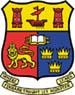 Department of Italian, University College CorkAPPLICATION FORM 2024-2025Please consult the Terms and Conditions of the Scheme, complete this application form in accordance with the instructions and check that you have included the following:								      	     Yes     No     N/AApplication Form and Supporting Materials	CV	Writing Sample			       Academic Transcripts.  These transcripts are not returnable.(Graduates of University College Cork do not need to supply transcripts)The electronic application must be received by the deadline in order to be considered. Applications should be word-processed, not handwritten. Applications which are incomplete will not be assessed. Please submit the completed form and supporting documentation in electronic form by Wednesday, 05 June 2024, and upload all files tohttps://www.dropbox.com/request/W0ZmR0MwozTs8f10PKx8Please ensure that each file is labelled by your “LAST NAME, FIRST NAME”. Files can be uploaded in a zip-folder or as individual documents. *One you have uploaded your file(s), please email Daragh.OConnell@ucc.ie to let him know, and the Department will confirm receipt.  It is the applicant’s responsibility to ensure that 2 referees supply letters of support, to be emailed directly to daragh.oconnell@ucc.ie  by the above deadlineApplications received after this date will not be accepted.  Applications sent by fax will not be accepted.1.  NAMES: (Surname, First Name(s))		2.  DATE OF BIRTH:	3.  CONTACT ADDRESS:				4. TEL:5. E-MAIL:6.  UNDERGRADUATE CAREER: (including details of any qualifying examinations to enter postgraduate studies.)7.   POSTGRADUATE CAREER: DEGREES/DIPLOMAS(insert any Masters/HDip degrees PLUS projected date of initial registration on the UCC PhD programme)8. PUBLICATIONS/ACCEPTED FOR PUBLICATION:(please insert full bibliographical entry for each item).Title						Where Published/Submitted9. PLEASE LIST GRANTS AND SCHOLARSHIPS ALREADY AWARDED AND ALSO THOSE APPLIED FOR IN 2023 AND 2024. (Failure to disclose such awards will result in disqualification.)10. OTHER RELEVANT ACADEMIC OR PERSONAL DETAILS: 11. TITLE AND SHORT DESCRIPTION OF RESEARCH PROJECT: (no more than 50 words).12. RESEARCH SUPERVISOR AND DEPARTMENT/SCHOOL IN UNIVERSITY COLLEGE CORK WHERE RESEARCH IS TO BE CARRIED OUT:13. RESEARCH PROJECT: Please include the following, making sure to respect the word limits:Description of the project [maximum length 700 words]Outline of your research methodology [max. 300 words]Outline of why your research merits the support of the Eduardo Saccone PhD in Italian Literature Scholarship scheme [max. 300 words]Research plan, including timetable of research, necessity of research visits to other institutions, locations, resources needed, e.g. library resources, equipment, etc. [max. 300 words] COUNTRY OF CITIZENSHIP  E.U. Country		                      Non E.U. Country		      (Please Identify)			                      (Please Identify) NAMES & CONTACT DETAILS OF REFEREESReferee 1. Name:Affiliation:Email:Referee 2. Name:Affiliation:Email:  COUNTRY OF LEGAL AND PERMANENT RESIDENCE FOR AT LEAST 3 OF THE LAST 5 YEARSE.U. Country				        Non E.U. Country			(Please Identify)				(Please Identify)Please state where you found out about this Scholarship:DECLARATION BY APPLICANTI declare that the above particulars are correct and understand that the circulated “Terms and Conditions” of this scheme apply. I accept that failure to abide by the “Terms and Conditions” may disqualify me from this scheme.Signature of Applicant: 						Date:	FOR APPLICANTName:Title of Project:Title of Project:Title of Project:UCC Student Number [where appropriate]:Name of Institution(s)Attended:Years RegisteredFrom:To:Title of         Qualification(s):Subjects:Awarding Institution(s):Level/Class/Grade:DateConferred:Name of Institutions(s)Attended:Years RegisteredFrom:To:Title of     Qualification(s):Subjects:AwardingInstitution(s):Level/Class/Grade:Date Conferred: